          Jane Xie (B.HSc Acu|B.Pharm)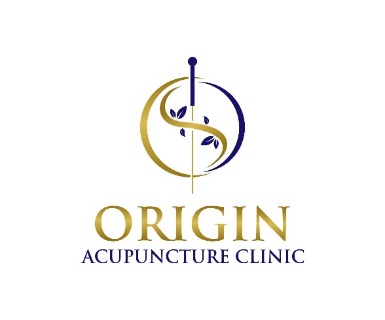       Acupuncturist | PharmacistNew Patient InformationDATE:  _________________________             Health fund:   _____________________________________Title: 	Mr. / Mrs. / Ms. / Miss. / Dr. / Other   _________________________________________________Surname:   ______________________		Given Name(s):     _________________________________Address:   _______________________________________________________________________________Postcode:  ________________________	Occupation:	____________________________________Date of Birth:       __________________	Sex:  	Male / Female  	Marital Status: 	  Married/Single/Widowed/Divorced/De facto/Other: _______________________________Are you pregnant? 	Yes / No     If Yes, please specify no. of weeks  _______________________________Contact DetailsPhone (H):    ______________________	Mobile:     ________________________________________Phone (W)):   ______________________   	Email:    _________________________________________Emergency Contact:   _____________________________________________________________________Emergency Contact Phone No.:  ____________________________________________________________How did you find out about this clinic? (Please circle) 	  Friend / Family / Colleague / Social Media / Internet / Other    _____________________________________Current Health InformationWhat is/are the primary reason(s) for your visit today? ________________________________________________________________________________________________________________________________________________________________________________________________________________________________________________________________________How long have you had this condition(s)?________________________________________________________________________________________Has the condition(s) been diagnosed by a medical doctor? 		Yes / No If yes, please specify diagnosis:   ___________________________________________________________________________________________________________________________________________________________Have you received acupuncture in the past for this condition(s)? 	Yes / No